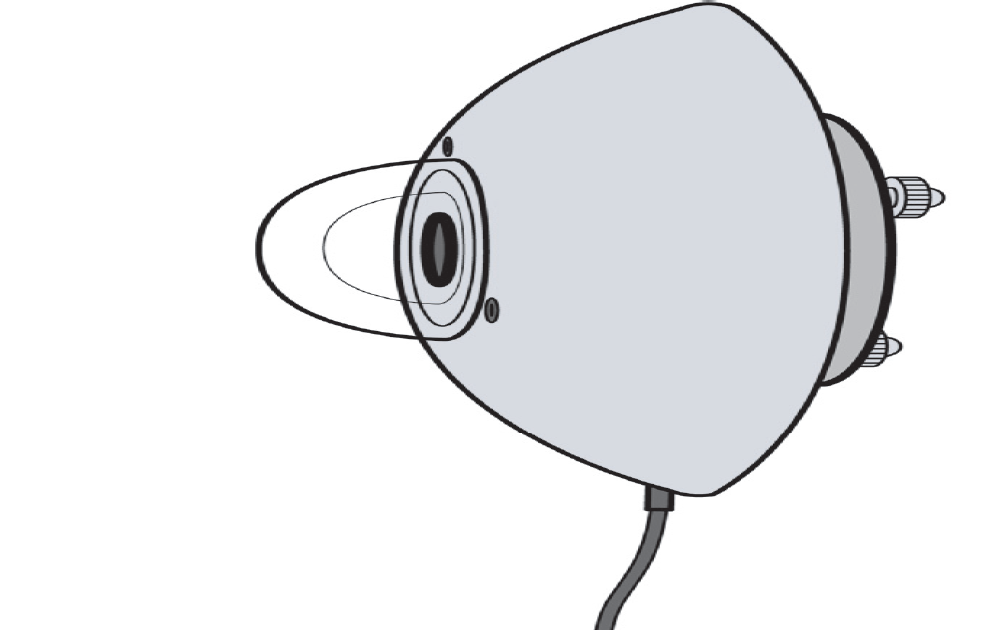 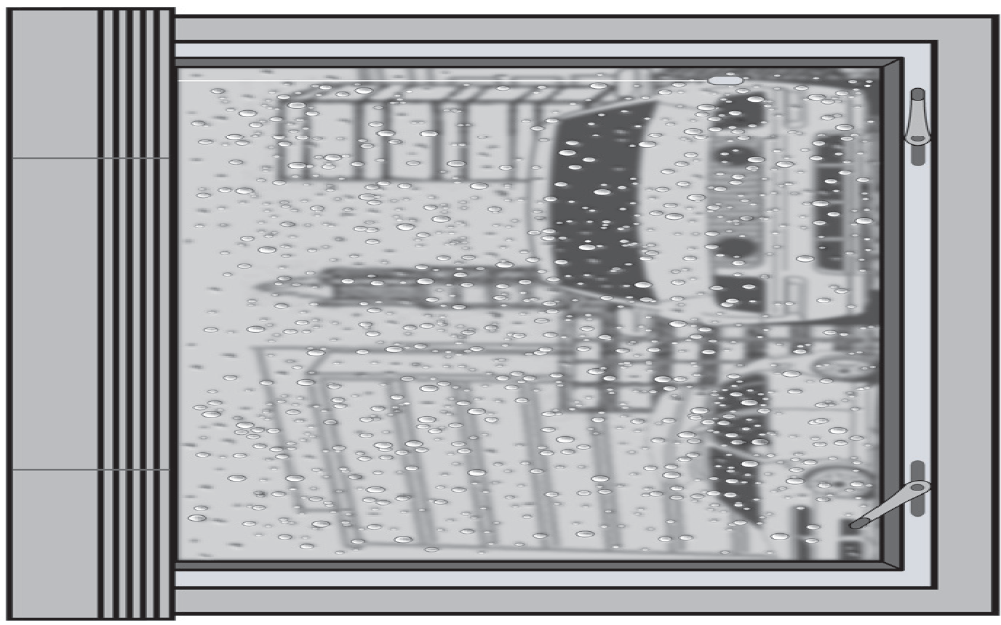 PictureDescription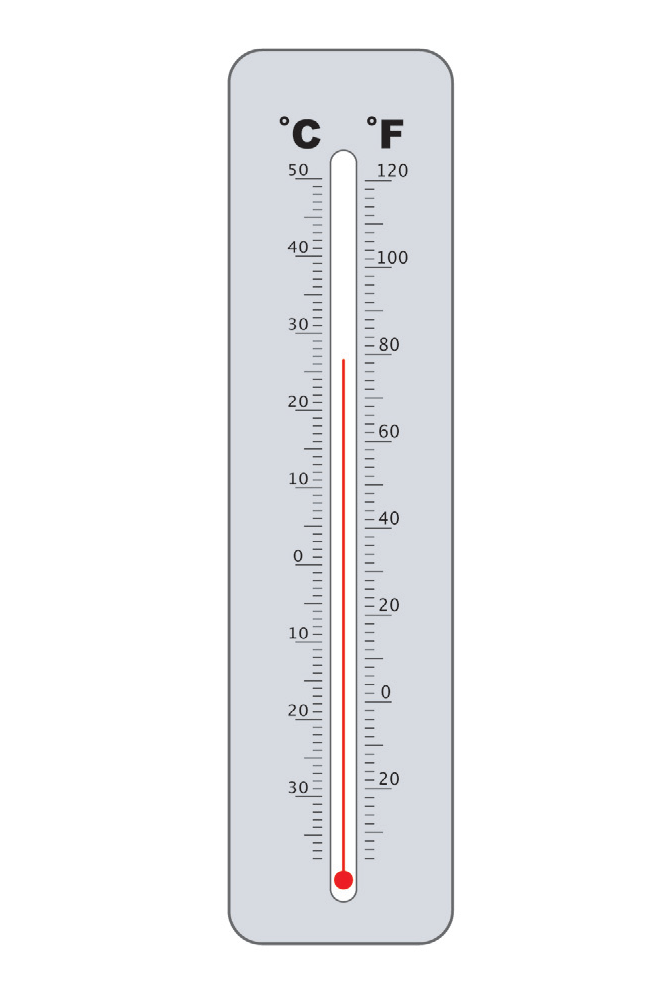 Measures solar radiation Placed on a flat surface to gain exposure to the full electromagnetic spectrum The more sunlight that strikes it, the more energy it produces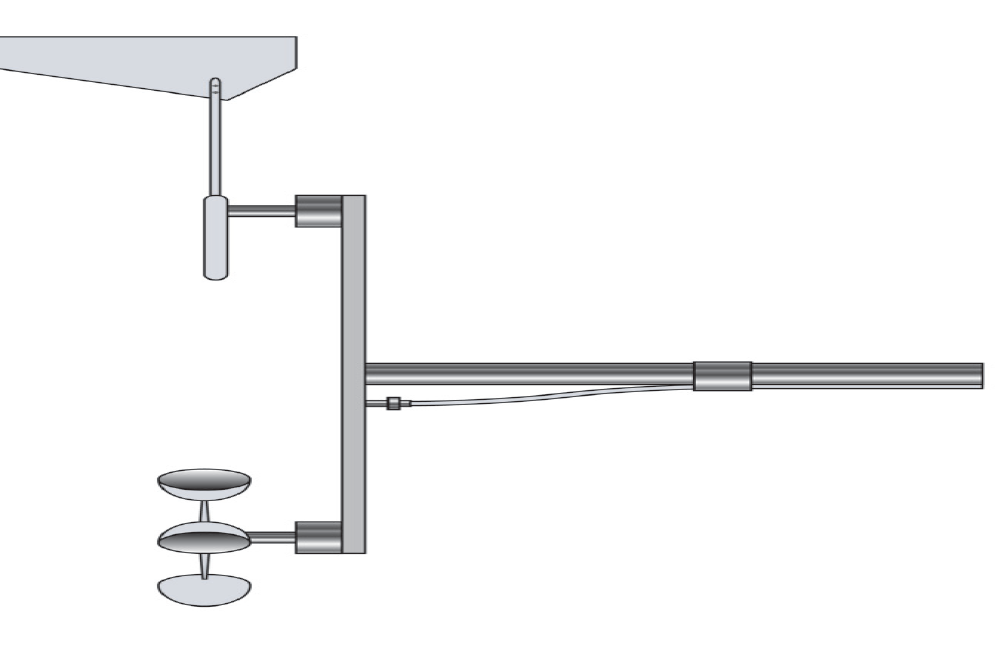 The measure of the distance something can be seen without distortion Measurements of less than 330 feet usually reported as zero Measurements usually reported in miles or meters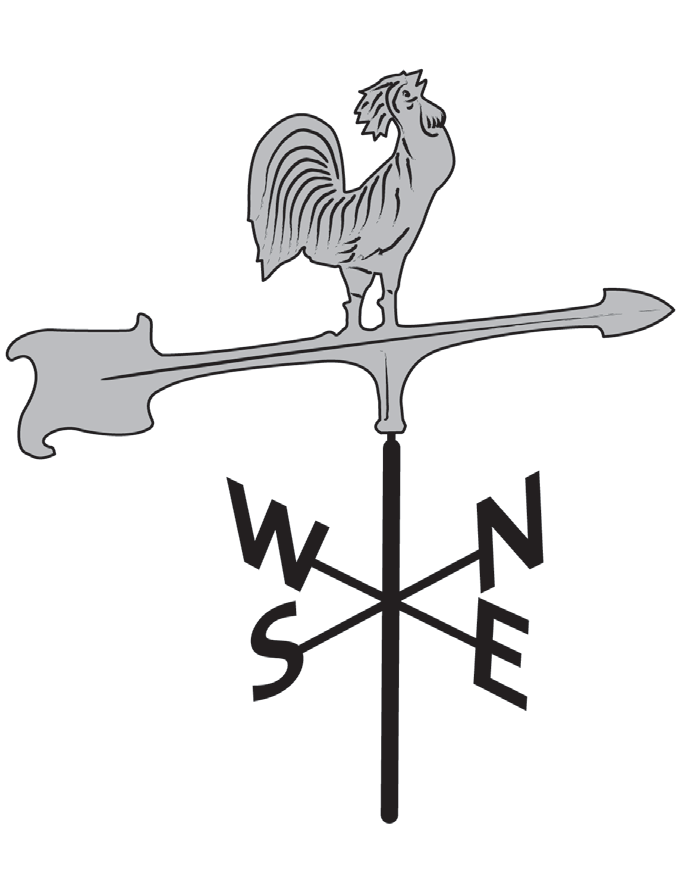 Measure is subjective Can be very descriptive Not quantifiableProvides additional perspective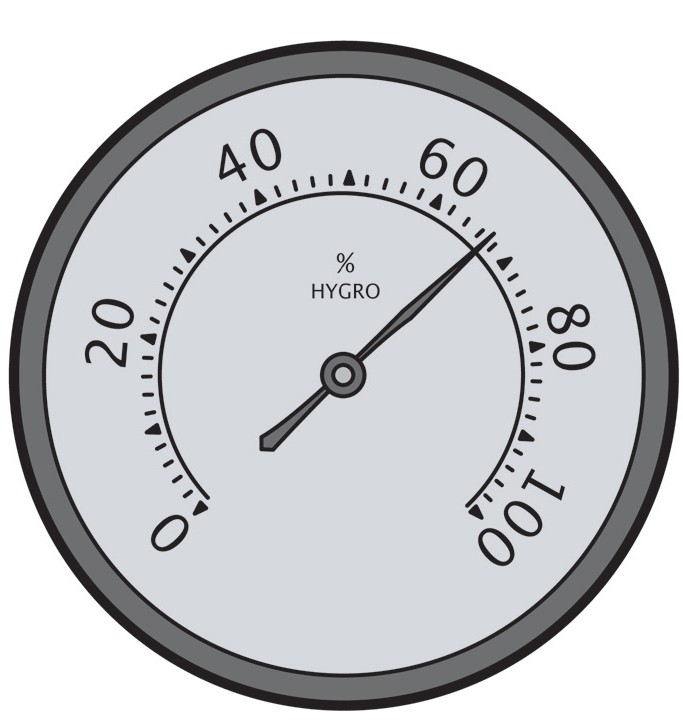 Used to photograph and track large-scale air movements May use infrared cameras to determine relative warmth of objects Can be polar orbiting or geo-stationary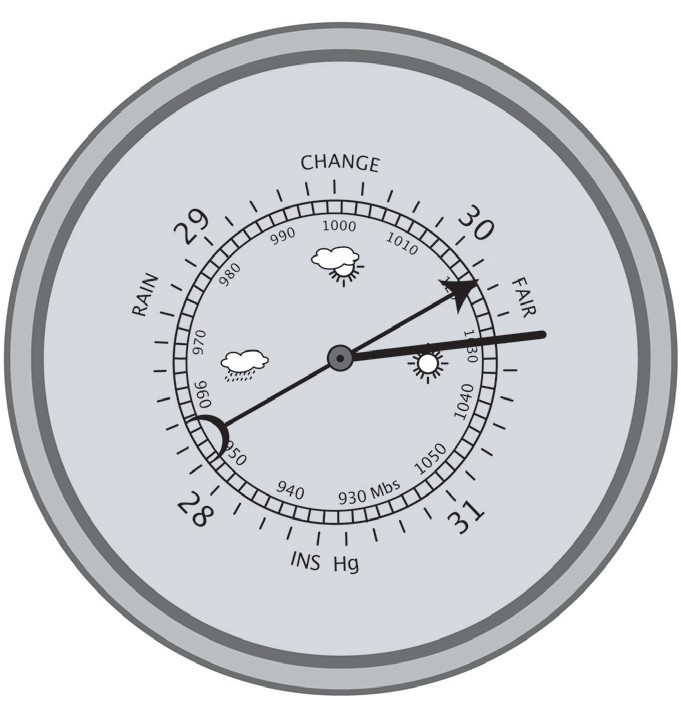 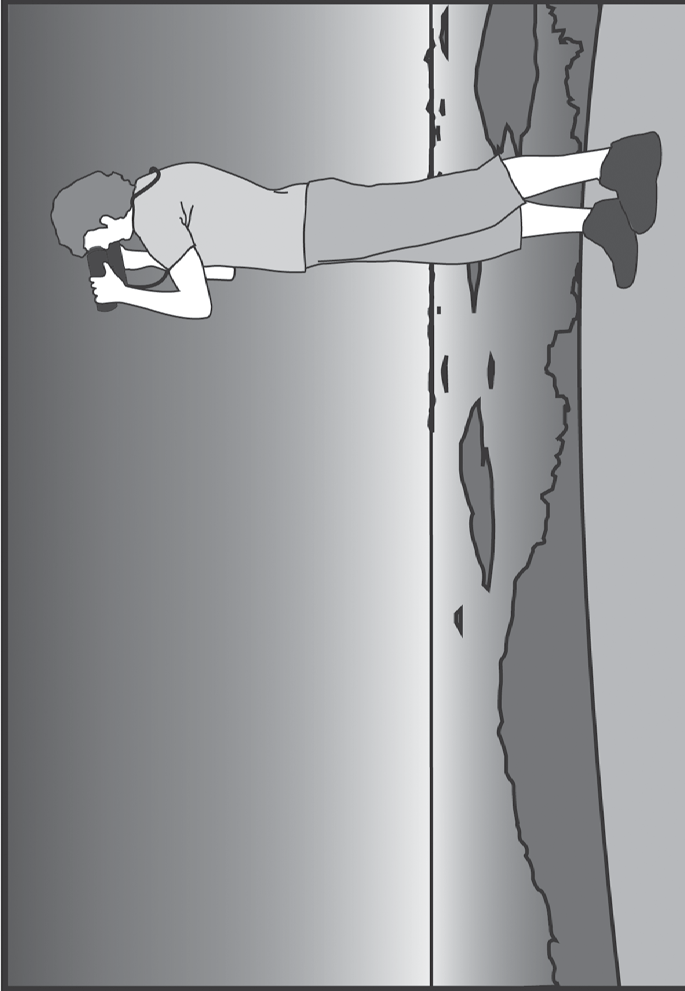 Determines direction from which wind is blowing Weight is evenly distributed on each side, but the surface area is unevenly divided with the pointer always on the side with the smaller surface area Not always reliable in small, gentle winds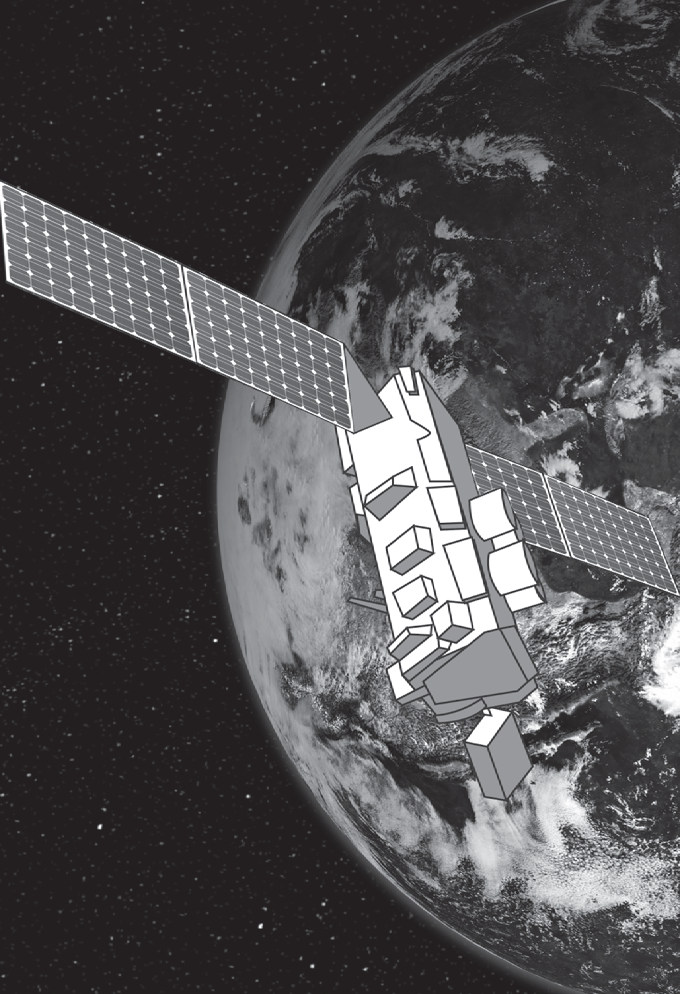 Measures relative humidity using the cooling effect of evaporation Made of two thermometers mounted together, one with a wet cloth wick over the bulb Differences in readings determine relative humidity—the greater the difference in readings, the less relative humidityMeasures rain or snow over a set period of time Usually measured in millimeters but reported in inches Limitations include: collection during high wind events such as hurricanes can be unreliable; freezing temperatures can cause the funnel to freeze, preventing subsequent precipitation from collecting Variety of types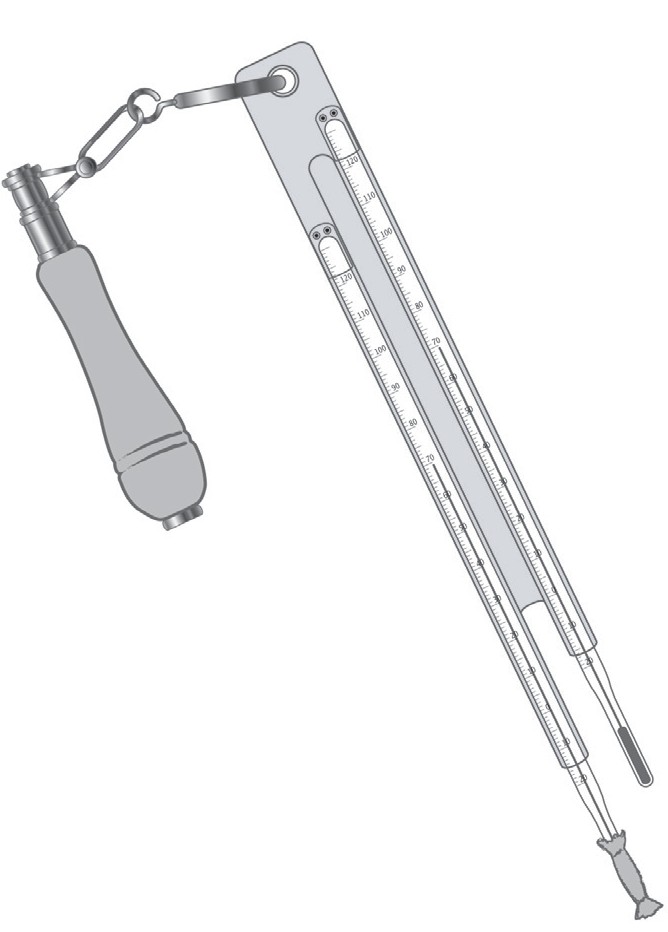 Measures wind speed or velocity Measures the strength of air’s motion Measured 33 feet above ground levelon buildings or airports Several cups catch the wind and spin around a pole Measured by the number of revolutions over a set period of timeMeasures humidity or amount of water vapor in the air Measures absolute (the amount of water vapor in a unit volume of air) or relative (the ratio of moisture in the atmosphere to the maximum moisture the atmosphere can hold) humidity Humans feel comfortable with a relative humidity between 30% and 60%Measures air pressure Weighs the amount of air in a specific placeUsually measures between 28-31 inches of mercury A falling measurement usually means a storm is approaching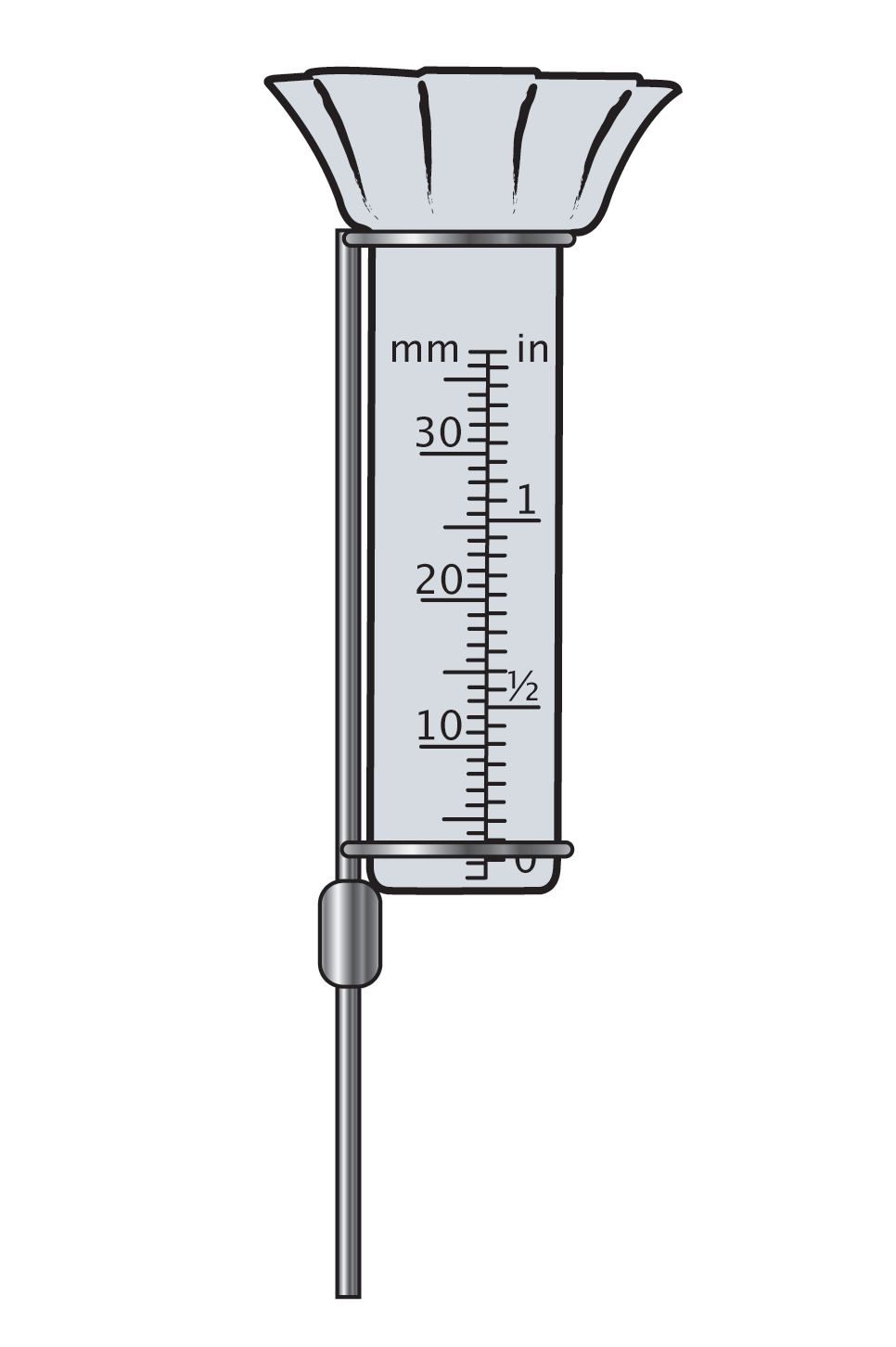 Measures heat content of air Measures in Celsius or Fahrenheit Measurement usually taken 5 feet above ground in a shelter Liquid expands or contracts causing it to move up and down a tube